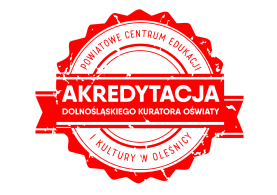 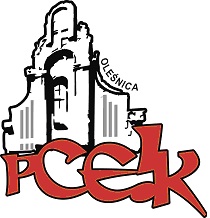 ZAPRASZAMY NA WARSZTATYKOD: W156Adresaci:  nauczyciele przedmiotów humanistycznychCele: Wprowadzenie do strategii nauczania wyprzedzającego nowoczesnych metod i technik uczenia się.PROGRAM SZKOLENIA:Strategia nauczania wyprzedzającego – etapy,  rola ucznia i nauczyciela na każdym etapie  Ewaluacja ze  stosowania wiedzy i umiejętności metod poznanych na poprzednich warsztatach - wymiana doświadczeń  – krótki przegląd, dyskusja, uwagi, spostrzeżenia – nagranie rozmowy z uczniami na temat metod [t. Uczniowie Anety Kufel o  quizletach]   	Prezentacja kolejnych metod: lapbook, skype room, escape room, webquest  Praktyczne wprawki – zajęcia pod kierunkiem specjalisty z użyciem komputerów, laptopów Termin szkolenia –   14 maja 2018 r.      godz. 15.30                                         Czas trwania – 4 godziny dydaktyczne Osoby prowadzące  - Mirosława Berezowska – konsultant PCEiK ds. edukacji polonistycznej, nauczyciel, edukator MEN, trener w projektach edukacyjnych MEN, ORE, ROE.Stanisław Lota - konsultant ds. edukacji informatycznej, informatyk, szkoleniowiec, trener IT,  nauczyciel.UWAGA!Na zajęcia można zabrać własne laptopy.Osoby zainteresowane udziałem w formie doskonalenia prosimy o przesyłanie zgłoszeń do 11.05.2018 r. Zgłoszenie na szkolenie następuje poprzez wypełnienie formularza (załączonego do zaproszenia) i przesłanie go pocztą mailową do PCEiK. Ponadto przyjmujemy telefoniczne zgłoszenia na szkolenia. W przypadku korzystania z kontaktu telefonicznego konieczne jest wypełnienie formularza zgłoszenia w dniu rozpoczęcia szkolenia. Uwaga! Ilość miejsc ograniczona. Decyduje kolejność zapisów.verteOdpłatność:● nauczyciele z placówek oświatowych prowadzonych przez Miasta i Gminy, które podpisały z PCEiK porozumienie dotyczące doskonalenia zawodowego nauczycieli na 2018 rok oraz z placówek prowadzonych przez Starostwo Powiatowe w Oleśnicy –  bezpłatnie● nauczyciele z placówek oświatowych prowadzonych przez Miasta i Gminy, które nie podpisały z PCEiK porozumienia dotyczącego doskonalenia zawodowego nauczycieli na 2018 rok, nauczyciele z placówek niepublicznych – 100 zł*  w przypadku form liczących nie więcej niż 4 godziny dydaktyczne i realizowanych przez konsultanta/doradcę  metodycznego zatrudnionego w PCEiK.Wpłaty na konto bankowe Numer konta: 26 9584 0008 2001 0011 4736 0005Rezygnacja z udziału w formie doskonalenia musi nastąpić w formie pisemnej (np. e-mail), najpóźniej na 3 dni robocze przed rozpoczęciem szkolenia. Rezygnacja w terminie późniejszym wiąże się z koniecznością pokrycia kosztów organizacyjnych w wysokości 50%. Nieobecność na szkoleniu lub konferencji nie zwalnia z dokonania opłaty.